Комплектконтрольно-измерительных материалов учебной дисциплины__________________________________________________________код и наименованиеосновной образовательной программы (ОПОП) по направлению подготовки (специальности/профессии) ____________________________________________________________  код и наименованиег.Новомосковск201__ г.1. Общие положенияконтрольно-измерительные материалы (КИМ) предназначены для контроля и оценки образовательных достижений обучающихся, освоивших программу учебной дисциплины _______________________ ______________________________________________________________.  КИМ включают контрольные материалы для промежуточной аттестации в форме _______________________.Информационный лист «Краткая характеристика возможных форм контроля и оценки по дисциплине» (Приложение 3)2. Результаты освоения дисциплины, подлежащие проверке3. Структура контрольного задания3.1. Текст типового заданияЗадание 1:Проверяемые результаты обучения: Текст задания: __________________________________________________________________________________________________________________Задание 2 … n: (аналогично) 3.2. Критерии оценки усвоения знаний и сформированности умений по УД:Пример оценивания теста: За правильный ответ на вопросы или верное решение задачи выставляется положительная оценка – 1 балл.За неправильный ответ на вопросы или неверное решение задачи выставляется отрицательная оценка – 0 баллов.Шкала оценки образовательных достижений3.3. Время на подготовку и выполнение:подготовка _________ мин.;выполнение ___ часа _____ мин.;оформление и сдача_____ мин.;всего______ часа______ мин.4. Перечень материалов, оборудования и информационных источников, используемых для аттестации__________________________________________________________________ __________________________________________________________________ __________________________________________________________________ _________________________________________________________________.Приложение 3Комплект контрольно-оценочных средств по теме (разделу)«Наименование темы (раздела) с использованием деловой (ролевой игры)Деловая (ролевая) играпо дисциплине _______________________(наименование дисциплины)1. Тема программы……………………………………………………………… 2. Проблема, решаемая в ходе игрового занятия…………………………… ……………………………………………………………… 3. Блок-схема взаимодействия участников игрового занятия 4. Ожидаемый(е) результат(ы)………………………………………...……… ……………………………………………………………………………………… Критерии оценки: - оценка «отлично» выставляется обучающемуся, если ..……………; - оценка «хорошо» ……………………………… …………………; - оценка «удовлетворительно» …………………………………….; - оценка «неудовлетворительно» ……………………………….…. - оценка «зачтено» выставляется обучающемуся, если ……………..…; - оценка «не зачтено» …………………………………………….. Составитель ________________________ И.О. Фамилия                                                         (подпись) «____»__________________20__ г. Комплект контрольно-оценочных средств по теме (разделу)«Наименование темы (раздела)» с использованием кейс-задачКейс-задачапо дисциплине _______________________(наименование дисциплины)Задание (я): - ……………………………………………………………………………; - ……………………………………………………………………………; - ……………………………………………………………………………; - …………………………………………………………………………… Критерии оценки: - оценка «зачтено» выставляется обучающемуся, если ……………..…………; - оценка «не зачтено» …………………………………………………….. Составитель ________________________ И.О. Фамилия (подпись) «____»__________________20 __г. Комплект контрольно-оценочных средств по теме (разделу)«Наименование темы (раздела) с использованием коллоквиума, собеседованияпо дисциплине _______________________                                        (наименование дисциплины)Вопросы для коллоквиумов, собеседованияРаздел ……………………….………………………………………………. 1 ……………………………………………………………………………… 2 ……………………………………………………………………………… ………………………………………………………………………………. n ….………………………………………………………………………….. Раздел …………………….…..…………………………………………….. 1 ……………………………………………………………………………… 2 ……………………………………………………………………………… ………………………………………………………………………………. n …………………………………………………………………………….. Критерии оценки: - оценка «отлично» выставляется обучающемуся, если ..……………; - оценка «хорошо» ………………………… ……………………; - оценка «удовлетворительно» ……………………………………; - оценка «неудовлетворительно» …………………………………. - оценка «зачтено» выставляется обучающемуся, если ……………….; - оценка «не зачтено» ……………………………………………. Составитель ________________________ И.О. Фамилия (подпись) «____»__________________20__ г. Комплект контрольно-оценочных средств по теме (разделу)«Наименование темы (раздела) с использованием контрольной работыпо дисциплине ____________________                        (наименование дисциплины)Комментарий: рекомендуется не менее 3-4 вариантов по каждой контрольной работе Тема ……………………………….…………………………………………….…. Вариант ……………………………..…..…………………………………………. Задание 1 ………………………………………………………...………………… Задание n …………………………………….………...………………………… Вариант 2 …………………… Задание 1 …………………………………………………..……………………… Задание n ……………………………………...…………………………….…… Тема ……………………………………………………………………………….. Вариант 1 ……………………………………..…………………………………… Задание 1 ……………………………………..…………………………………… Задание n ………………………………………………...………………………… Вариант 2 …………………………………………………………………………. Задание 1 …………………………..……………..…………. Задание n …………………...…………………………..………………………..… Критерии оценки: - оценка «отлично» выставляется обучающемуся, если ..…..……………… …; - оценка «хорошо» ………………… ………..…………………………; - оценка «удовлетворительно» ………………………………………..……; - оценка «неудовлетворительно» …………………………………..……. - оценка «зачтено» выставляется обучающемуся, если ………………..……..; - оценка «не зачтено» ………………………………………………………… Составитель ________________________ И.О. Фамилия (подпись) «____»__________________20 г. Комплект контрольно-оценочных средств по теме (разделу)«Наименование темы (раздела) с использованием дискуссии, полемики, диспута, дебатовпо дисциплине _______________________                                                                                                              (наименование дисциплины) Перечень дискуссионных тем для круглого стола (дискуссии, полемики, диспута, дебатов) 1 ……………………………………………………………….. 2…………………………………………………………………………... n …………………………………………………………………………. Критерии оценки: - оценка «отлично» выставляется обучающемуся, если ..………… …; - оценка «хорошо» ……………………………… ……………; - оценка «удовлетворительно» ……………………….………; - оценка «неудовлетворительно» ……………………………. - оценка «зачтено» выставляется обучающемуся, если ……………..; - оценка «не зачтено» …………………………………………… Составитель ________________________ И.О. Фамилия (подпись) «____»__________________20 __г. Комплект контрольно-оценочных средств по теме (разделу)«Наименование темы (раздела) с использованием портфолиопо дисциплине ______________________(наименование дисциплины)1 Название портфолио ………………………………………………. 2 Структура портфолио (инвариантные и вариативные части): 2.1 ……………………………………………………………………. 2.2 ……………………………………………………………………. ………………………………………………………………………… n …….………………………………………………………………... Критерии оценки портфолио:- оценка «отлично» выставляется обучающемуся, если ..………… …; - оценка «хорошо» ……………………………… ……………; - оценка «удовлетворительно» ……………………….………; - оценка «неудовлетворительно» ……………………………. - оценка «зачтено» выставляется обучающемуся, если ……………..; - оценка «не зачтено» …………………………………………… Составитель ________________________ И.О. Фамилия                                                      (подпись) «____»__________________20__ г. Комплект контрольно-оценочных средств по теме (разделу)«Наименование темы (раздела)» с использованием групповых и/или индивидуальных творческих заданий/проектов (кроме курсовых проектов (работ)) по дисциплине _______________________(наименование дисциплины)Темы групповых и/или индивидуальных творческих заданий/проектов Групповые творческие задания (проекты): 1 …………………………………………………………………………… 2 …………………………………………………………………………… n ……………………………………………………………………………… Индивидуальные творческие задания (проекты): 1 ……………………………………………………………………………… 2 ……………………………………………………………………………… n …………………………………………………………………………… Критерии оценки: - оценка «отлично» выставляется обучающемуся, если ..……………; - оценка «хорошо» …………………… ………………………; - оценка «удовлетворительно» …………………………………; - оценка «неудовлетворительно» …………………………………. - оценка «зачтено» выставляется обучающемуся, если ………..…; - оценка «не зачтено» ……………………………………………… Составитель ________________________ И.О. Фамилия (подпись) «____»__________________20__ г. Комплект контрольно-оценочных средств по теме (разделу)«Наименование темы (раздела) с использованием разноуровневых задач (заданий)Комплект разноуровневых задач (заданий)по дисциплине_____________________(наименование дисциплины)1 Задачи репродуктивного уровня Задача (задание) 1 …………………………….………………….………………. Задача (задание) 2 ……………………………….……………….………………. Задача (задание) n …………………………….…………………………………. 2 Задачи реконструктивного уровня Задача (задание) 1 ……………………………….………………………..………. Задача (задание) 2 ……………………………….……………………..…………. Задача (задание) n …………………………………………………………………. 3 Задачи творческого уровня Задача (задание) 1 ………………………………...……………...………………. Задача (задание) 2 ……………………………………..…………………………. Задача (задание) n …………………………………….…………………………. Критерии оценки: - оценка «отлично» выставляется обучающемуся, если ..………………………; - оценка «хорошо» ……………… ……………………………………; - оценка «удовлетворительно» ……………….………; - оценка «неудовлетворительно» ……………………………….……………. - оценка «зачтено» выставляется обучающемуся, если ……………..…………; - оценка «не зачтено»………………… ……………………..………………… Составитель ________________________ И.О. Фамилия                                                             (подпись) «____»__________________20__ г. Комплект контрольно-оценочных средств по теме (разделу)«Наименование темы (раздела) с использованием расчётно-графической работы по дисциплине ____________________(наименование дисциплины)Комплект заданий для выполнениярасчетно-графической работыЗадача (задание) 1 ………………………………………………………………. Задача (задание) 2 ……………………………………………………….………. Задача (задание) n ………………………………………………………………. Критерии оценки: - оценка «отлично» выставляется обучающемуся, если ..… …….… …; - оценка «хорошо» ………………………… ……….………………; - оценка «удовлетворительно» ………………………….……; - оценка «неудовлетворительно» ………………………..…………. - оценка «зачтено» выставляется обучающемуся, если …………; - оценка «не зачтено»……… ……………………………………… Составитель ________________________ И.О. Фамилия                                                         (подпись)«____»__________________20__ г. Комплект контрольно-оценочных средств по теме (разделу)«Наименование темы (раздела)» с использованием эссе, рефератов, докладов, сообщенийТемы эссе(рефератов, докладов, сообщений)по дисциплине _____________________(наименование дисциплины)1 ………………………………………………………………………………….. 2 ………………………………………………………………………………….. n …………….……………………………………………………………………. Критерии оценки: - оценка «отлично» выставляется обучающемуся, если ..…………; - оценка «хорошо» ……………………………… ……………; - оценка «удовлетворительно» ……………………….………; - оценка «неудовлетворительно» ………………………………. - оценка «зачтено» выставляется обучающемуся, если …………; - оценка «не зачтено» ……………………..……………….. Составитель ________________________ И.О. Фамилия                                                         (подпись)«____»__________________20__ г. 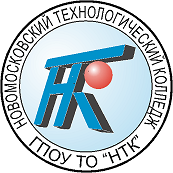 МИНИСТЕРСТВО ОБРАЗОВАНИЯ ТУЛЬСКОЙ ОБЛАСТИГОСУДАРСТВЕННОЕ ПРОФЕССИОНАЛЬНОЕ ОБРАЗОВАТЕЛЬНОЕ УЧРЕЖДЕНИЕТУЛЬСКОЙ ОБЛАСТИ «НОВОМОСКОВСКИЙ ТЕХНОЛОГИЧЕСКИЙ КОЛЛЕДЖ»Фонды оценочных средств по профессиям и специальностямРассмотрено  на заседании ПЦКпротокол № __  от «___»__________201__г.УТВЕРЖДАЮДиректор ГПОУ ТО «НТК»______________ Приказ № ___ от «__»__________201___г.Согласовано зам.директора по УПР_____________________ Согласовано зам.директора по УМР_____________________№ п/п Наименование оценочного средства Краткая характеристика формы контроля Краткая характеристика формы контроля Представление контрольных заданий в комплекте оценочных средств 1 Деловая и/или ролевая игра Совместная деятельность группы обучающихся и преподавателя под управлением преподавателя с целью решения учебных и профессионально-ориентированных задач путем игрового моделирования реальной проблемной ситуации. Позволяет оценивать умение анализировать и решать типичные профессиональные задачи. Совместная деятельность группы обучающихся и преподавателя под управлением преподавателя с целью решения учебных и профессионально-ориентированных задач путем игрового моделирования реальной проблемной ситуации. Позволяет оценивать умение анализировать и решать типичные профессиональные задачи. Тема (проблема), концепция, роли и ожидаемый результат по каждой игре 2 Кейс-задача Проблемное задание, в котором обучающемуся предлагают осмыслить реальную профессионально-ориентированную ситуацию, необходимую для решения данной проблемы. Проблемное задание, в котором обучающемуся предлагают осмыслить реальную профессионально-ориентированную ситуацию, необходимую для решения данной проблемы. Задания для решения кейс-задачи 3 Коллоквиум Средство контроля усвоения учебного материала темы, раздела или разделов дисциплины, организованное как учебное занятие в виде собеседования преподавателя с обучающимися. Средство контроля усвоения учебного материала темы, раздела или разделов дисциплины, организованное как учебное занятие в виде собеседования преподавателя с обучающимися. Вопросы по темам/разделам дисциплины 4 Контрольная работа Средство проверки умений применять полученные знания для решения задач определенного типа по теме или разделу Средство проверки умений применять полученные знания для решения задач определенного типа по теме или разделу Комплект контрольных заданий по вариантам 5 Круглый стол, дискуссия, полемика, диспут, дебаты Оценочные средства, позволяющие включить обучающихся в процесс обсуждения спорного вопроса, проблемы и оценить их умение аргументировать собственную точку зрения. Оценочные средства, позволяющие включить обучающихся в процесс обсуждения спорного вопроса, проблемы и оценить их умение аргументировать собственную точку зрения. Перечень дискуссионных тем для проведения круглого стола, дискуссии, полемики, диспута, дебатов 6 Портфолио Целевая подборка работ студента, раскрывающая его индивидуальные образовательные достижения в одной или нескольких учебных дисциплинах. Целевая подборка работ студента, раскрывающая его индивидуальные образовательные достижения в одной или нескольких учебных дисциплинах. Структура портфолио 7. Проект Конечный продукт, получаемый в результате планирования и выполнения комплекса учебных и исследовательских заданий. Позволяет оценить умения обучающихся самостоятельно конструировать свои знания в процессе решения практических задач и проблем, ориентироваться в информационном пространстве и уровень сформированности аналитических, исследовательских навыков, навыков практического и творческого мышления. Может выполняться в индивидуальном порядке или группой обучающихся. Конечный продукт, получаемый в результате планирования и выполнения комплекса учебных и исследовательских заданий. Позволяет оценить умения обучающихся самостоятельно конструировать свои знания в процессе решения практических задач и проблем, ориентироваться в информационном пространстве и уровень сформированности аналитических, исследовательских навыков, навыков практического и творческого мышления. Может выполняться в индивидуальном порядке или группой обучающихся. Темы групповых и/или индивидуальных проектов 8 Рабочая тетрадь Рабочая тетрадь Дидактический комплекс, предназначенный для самостоятельной работы обучающегося и позволяющий оценивать уровень усвоения им учебного материала. Образец рабочей тетради 9 Разноуровневые задачи и задания Разноуровневые задачи и задания Различают задачи и задания: а) репродуктивного уровня, позволяющие оценивать и диагностировать знание фактического материала (базовые понятия, алгоритмы, факты) и умение правильно использовать специальные термины и понятия, узнавание объектов изучения в рамках определенного раздела дисциплины; б) реконструктивного уровня, позволяющие оценивать и диагностировать умения синтезировать, анализировать, обобщать фактический и теоретический материал с формулированием конкретных выводов, установлением причинно-следственных связей; в) творческого уровня, позволяющие оценивать и диагностировать умения, интегрировать знания различных областей, аргументировать собственную точку зрения. Комплект разноуровневых задач и заданий 10 Расчетно-графическая работа Расчетно-графическая работа Средство проверки умений применять полученные знания по заранее определенной методике для решения задач или заданий по модулю или дисциплине в целом. Комплект заданий для выполнения расчетно-графической работы 11 Реферат Реферат Продукт самостоятельной работы студента, представляющий собой краткое изложение в письменном виде полученных результатов теоретического анализа определенной научной (учебно-исследовательской) темы, где автор раскрывает суть исследуемой проблемы, приводит различные точки зрения, а также собственные взгляды на нее.Темы рефератов 12 Доклад, сообщение Доклад, сообщение Продукт самостоятельной работы студента, представляющий собой публичное выступление по представлению полученных результатов решения определенной учебно-практической, учебно-исследовательской или научной темы Темы докладов, сообщений 13 Собеседование Собеседование Средство контроля, организованное как специальная беседа преподавателя с обучающимся на темы, связанные с изучаемой дисциплиной, и рассчитанное на выяснение объема знаний обучающегося по определенному разделу, теме, проблеме и т.п. Вопросы по темам/разделам дисциплины 14 Творческое задание Творческое задание Частично регламентированное задание, имеющее нестандартное решение и позволяющее диагностировать умения, интегрировать знания различных областей, аргументировать собственную точку зрения. Может выполняться в индивидуальном порядке или группой обучающихся. Темы групповых и/или индивидуальных творческих заданий 15 Тест Тест Система стандартизированных заданий, позволяющая автоматизировать процедуру измерения уровня знаний и умений обучающегося. Фонд тестовых заданий 16 Тренажер Тренажер Техническое средство, которое может быть использовано для контроля приобретенных студентом профессиональных навыков и умений по управлению конкретным материальным объектом. Комплект заданий для работы на тренажере 17 Эссе Эссе Средство, позволяющее оценить умение обучающегося письменно излагать суть поставленной проблемы, самостоятельно проводить анализ этой проблемы с использованием концепций и аналитического инструментария соответствующей дисциплины, делать выводы, обобщающие авторскую позицию по поставленной проблеме. Тематика эссе КОД Освоенные умения, усвоенные знанияУ 1…..У 2 …..З 1 …….З 2…..З 3……Процент результативности (правильных ответов)Оценка уровня подготовки Оценка уровня подготовки Процент результативности (правильных ответов)балл (отметка)вербальный аналог90 ÷ 1005отлично80 ÷ 894хорошо60 ÷ 793удовлетворительноменее 602неудовлетворительно